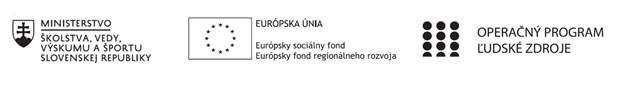 Správa o činnosti pedagogického klubu Príloha:Prezenčná listina zo stretnutia pedagogického klubuPrioritná osVzdelávanieŠpecifický cieľ1.1.1 Zvýšiť inkluzívnosť a rovnaký prístup ku kvalitnému vzdelávaniu a zlepšiť výsledky a kompetencie detí a žiakovPrijímateľGymnáziumNázov projektuGymza číta, počíta a bádaKód projektu  ITMS2014+312011U517Názov pedagogického klubu BIO GYMZADátum stretnutia  pedagogického klubu27.01.2020Miesto stretnutia  pedagogického klubuGymnáziumMeno koordinátora pedagogického klubuMgr. Jana LeibiczerováOdkaz na webové sídlo zverejnenej správywww.gymza.skManažérske zhrnutie:krátka anotácia, kľúčové slová Pozitíva – nedostatky činnosti klubu, prezentovanie úspechov, podnetov  každou členkouHlavné body, témy stretnutia, zhrnutie priebehu stretnutia:Hodnotenie činnosti práce klubu BIO GYMZA+ Komplexné odovzdávanie si informácií medzi členkami klubu po odbornej, osobnostnej stránke – dostatok časového priestoru,+ Sledovanie a porovnávanie výsledkov činnosti žiakov rôznych tried,+ Možnosti diskusií a analýzy metodických a didaktických foriem a metód práce v jednotlivých triedach a ročníkochZávery a odporúčania:Pokračovať v pozitívnej pracovnej klíme na jednotlivých stretnutiach klubu,Spolupracovať pri príprave didaktických materiálov,Pokračovať v zadávaní rôznych typov a náročností úloh na vyučovacích hodinách i v domácej príprave na vyučovanie, čo by mohlo viesť k zlepšovaniu výsledkov v rámci prírodovednej gramotnostiVypracoval (meno, priezvisko)Mgr. Gabriela ČornáDátum27.01.2020PodpisSchválil (meno, priezvisko)Mgr. Jana LeibiczerováDátum27.01.2020Podpis